Les nombres de 90 à 99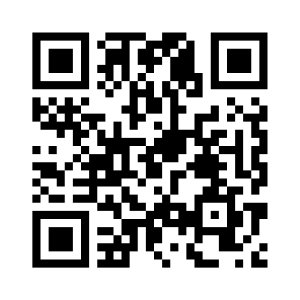 Les nombres de 90 à 99Les nombres de 90 à 99Les nombres de 90 à 99Les nombres de 90 à 99Les nombres de 90 à 99Les nombres de 90 à 99Les nombres de 90 à 99Les nombres de 90 à 99Les nombres de 90 à 99Les nombres de 90 à 99Les nombres de 90 à 99